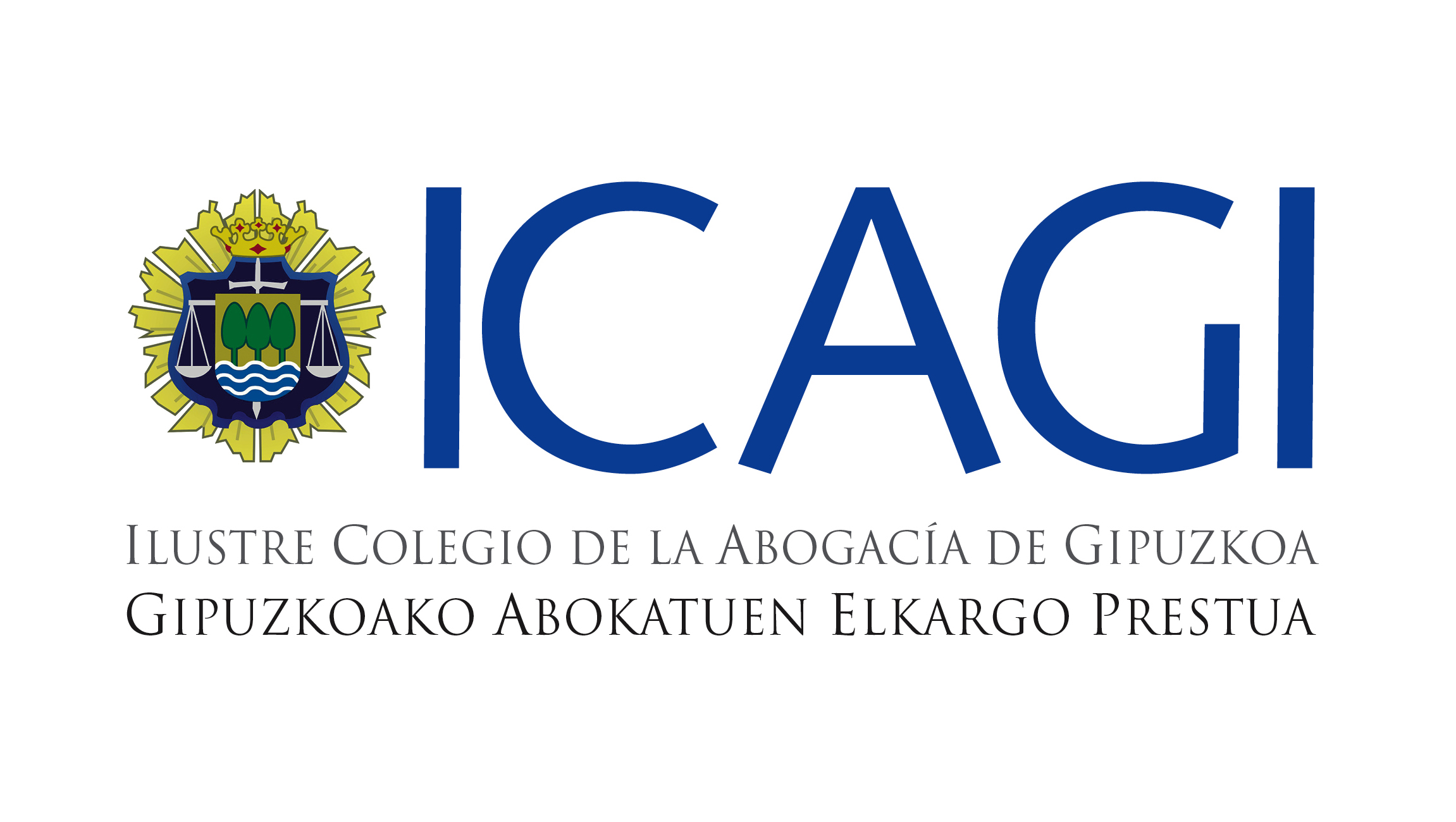 	GASTOS COLEGIALES		2024A partir del pago de la colegiación se girarán las siguientes CUOTAS Y SEGUROS,CUOTAS COLEGIALES TRIMESTRALES: (se girarán al final de cada trimestre con arreglo a la siguiente tabla)GASTOS COLEGIALESCertificado colegial								 6€Carnet colegial (ejercientes ACA)						25€Tarjetas fotocopias								  5€Duque de Mandas. 11. bajo -. Mandasko Dukea, 11. behea20012 DONOSTIA / SAN SEBASTIANTel: 943 44 01 18 - Fax: 943 42 06 20 Email: secretana@icagi.nelAño 2024Año 2024EJERCIENTE RESIDENTEMenos de 3 años de antigüedad93,79 €93,79 €Entre 3 Y 6 años de antigüedad126,41 €126,41 €Más de 6 años de antigüedad148,13 €148,13 €EJERCIENTE NO RESIDENTEMenos de 3 años de antigüedad76,13 €76,13 €Entre 3 Y 6 años de antigüedad108,75 €108,75 €Más de 6 años de antigüedad130,47 €130,47 €NO EJERCIENTE RESIDENTE90,47 €90,47 €NO EJERCIENTE NO RESIDENTE90,47 €90,47 €SEGUROSLos Seguros siguientes se girarán a los letrados EJERCIENTES RESIDENTES:Fechaconceptoaprox.aprox.ImporteCuota del Seguro de Incapacidad Profesional Transitoria (1 abril -31 marzo)1 abril1 abril163,01 €Cuota de Seguro de Accidentes (1 abril -31 marzo)1 abril    21,00 €Cuota del Seguro de Responsabilidad Civil (1 abril -31 marzo) 1 abril253,04 €